Klasa 2 b przygotowuje na wycieczkę zestawy złożone z map i kompasów. Popatrz na obrazek i powiedz, czy uda się przygotować komplety złożone z obu tych rzeczy. Zapisz TAK lub NIE.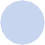 t Oblicz, ile  i	jest razem.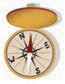 t Uzupełnij zdanie wyrazem: parzysta lub nieparzysta.Liczba kompasów i map to liczba	.Dzieci z klasy 2 a i 2 b wybrały się razem na wycieczkę. W tabeli podano,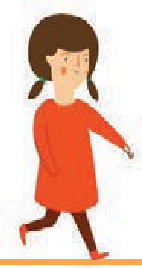 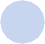 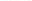 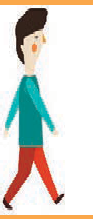 ile dziewcząt i ilu chłopców jest w każdej klasie. Uzupełnij zdania i odpowiedzna pytania.W klasie 2 a jestuczniów, w klasie 2 b jestuczniów.W obu klasach razem jestdziewcząt ichłopców.t Czy można ustawić w pary uczniów z klasy 2 a?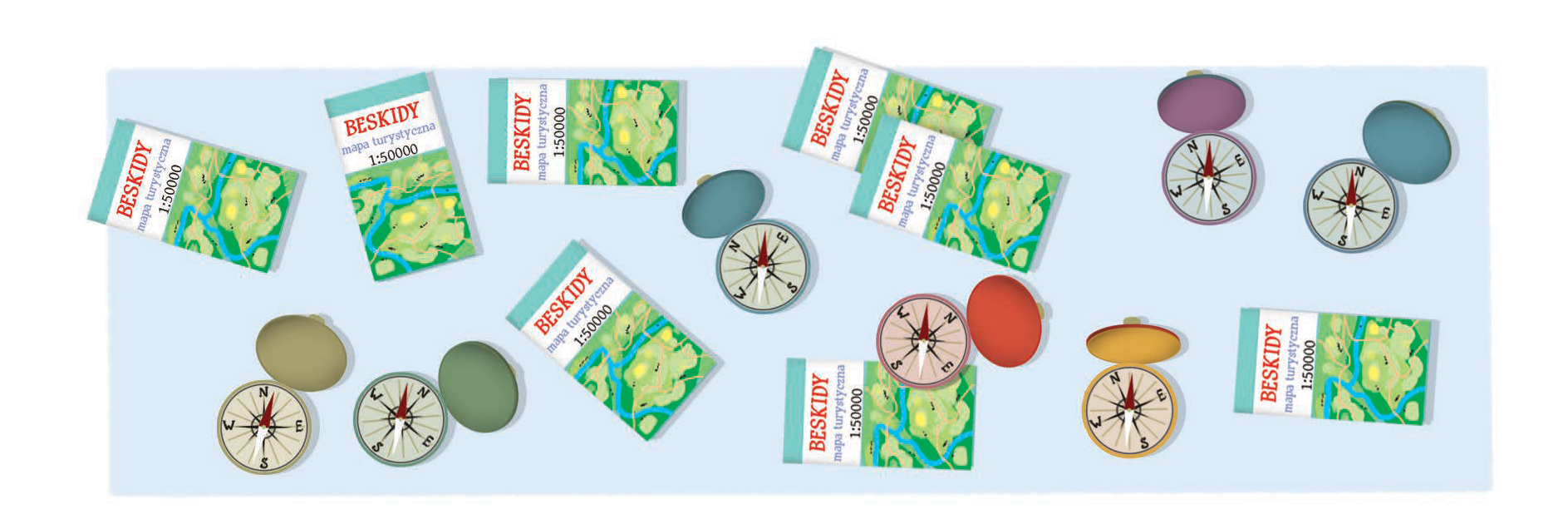 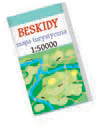 Zapisz TAK lub NIE.t Czy można ustawić w pary uczniów z klasy 2 b?Zapisz TAK lub NIE.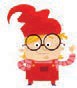 t Czy można ustawić w pary wszystkich uczniów z obu klas?Zapisz TAK lub NIE.